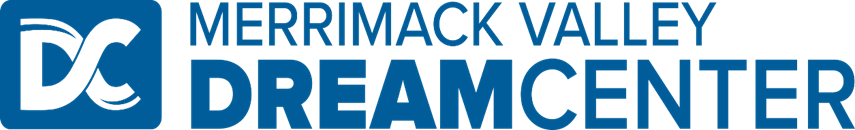 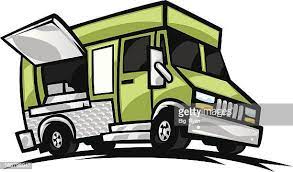 FOOD TRUCKMerrimack Valley Dream Center will be hosting a Food Truck at the 22 Mystic Community Room on April 22, 2023, at 10:00 a.m. Please note that to qualify for this service, you will need to apply in advance.  If you need an application, please contact          Johanna Ortiz at 857-242-8390                  (please call after 4:30 PM)CAMION DE COMIDAEl Merrimack Valley Dream Center estará trayendo un camión de comida en frente del cuarto comunitario del 22 Mystic el día 22 de abril a las 10:00 a.m.Tenga en cuenta que te para calificar para este servicio, tendrá que aplicar por adelantado.Si necesita una aplicación, por favor contacte a Johanna Ortiz al 857-242-8390 (favor de llamar después de las 4:30 pm